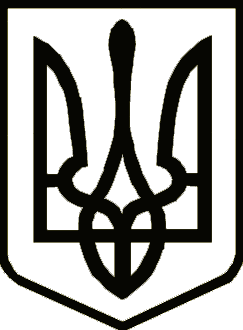 ЧЕРНІГІВСЬКА  ОБЛАСНА  ДЕРЖАВНА  АДМІНІСТРАЦІЯДЕПАРТАМЕНТ КУЛЬТУРИ І ТУРИЗМУ,НАЦІОНАЛЬНОСТЕЙ ТА РЕЛІГІЙН  А  К А  ЗПро підготовку та проведення заходу«Майстерня Св.Миколая» З метою якісної підготовки та проведення заходу «Майстерня Св.Миколая» у Чернігівському обласному художньому музеї імені Григорія Галагана у грудні 2021 року (м. Чернігів) н а к а з у ю: Директору Чернігівського обласного художнього музею імені Григорія Галагана Ткачу Ю.В. ЗАБЕЗПЕЧИТИ:- послуги з організації заходу (послуги режисера, звукорежисера, художника-оформлювача, сценариста, ведучого);- сувенірну та презентаційну продукцію;- матеріали для проведення майстер-класів;- послуги з дизайну музейної експозиції; -послуги фотографування та створення відеоматеріалів; - поліграфічну продукцію (брошури, постери, флаєри). 2. Контроль за виконанням наказу покласти на заступника директора –  начальника управління туризму та охорони культурної спадщини Департаменту культури і туризму, національностей та релігій облдержадміністрації  П. Веселова.	Директор                               	           	      Людмила ЗАМАЙ20.12.2021  м. Чернігів			      №  276